             У нас в гостях  воин- интернационалист  Алиев Татав Алиевич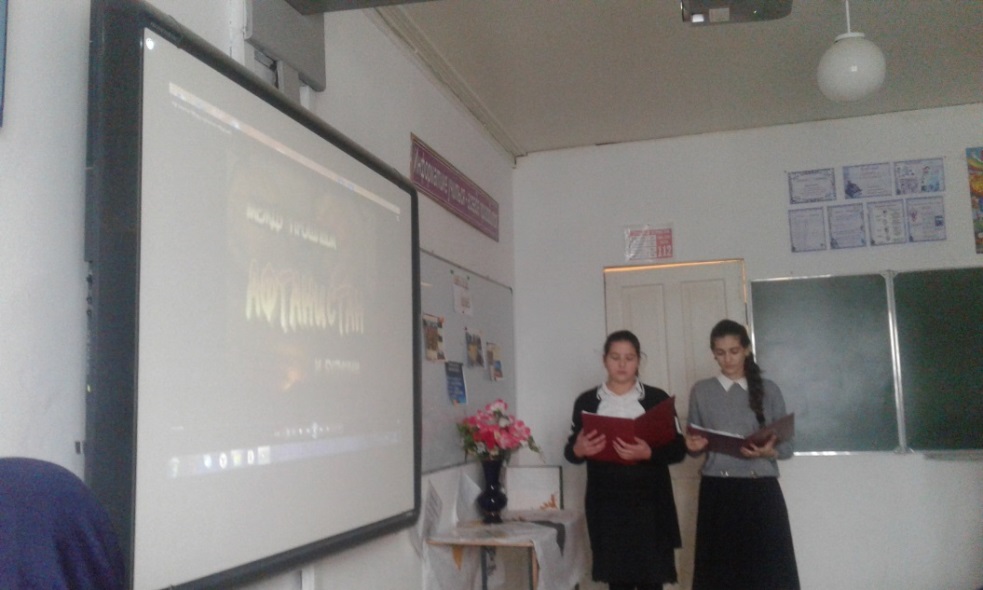 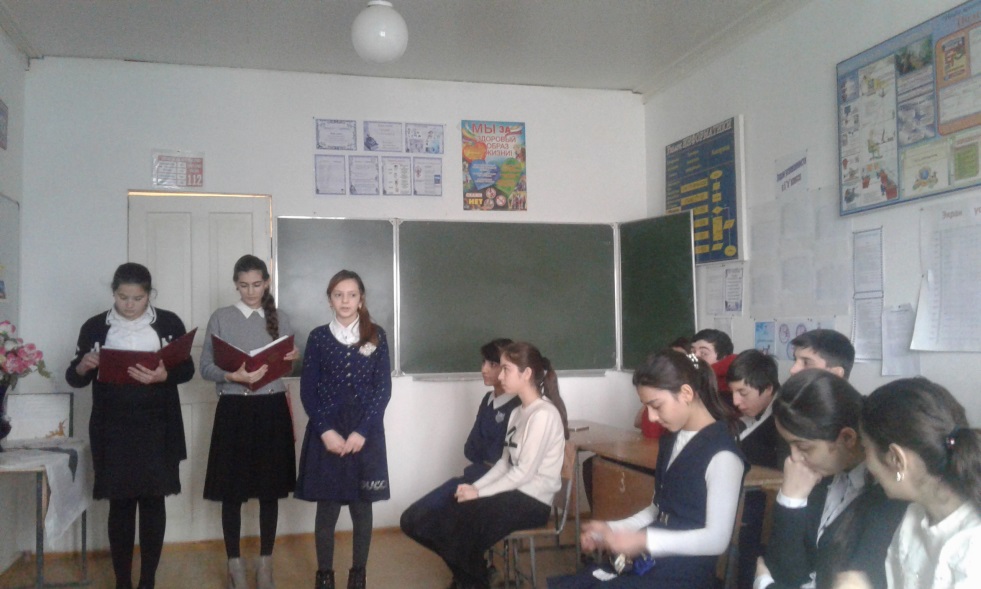 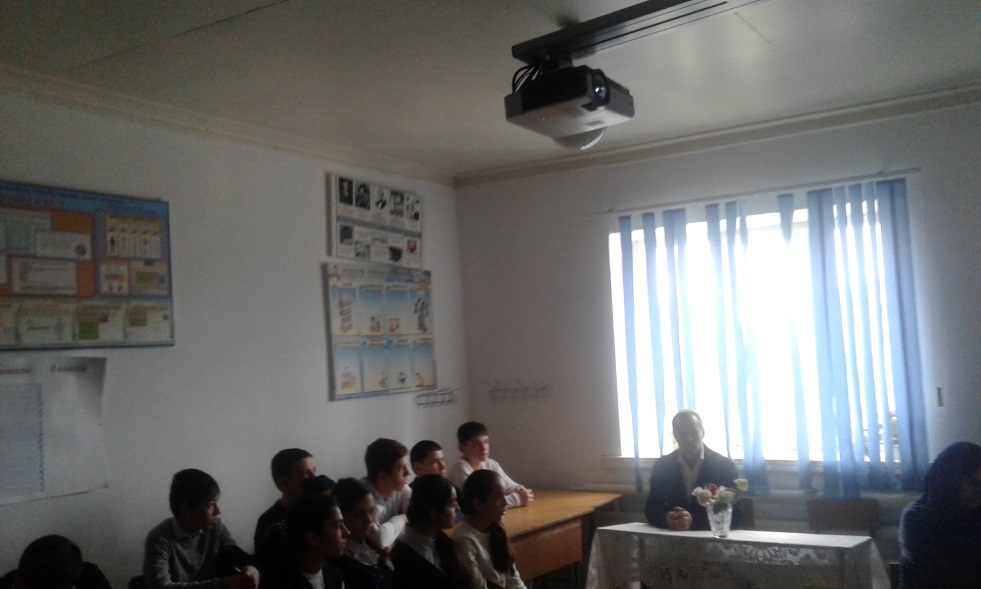                                                                      15.02.2018г.